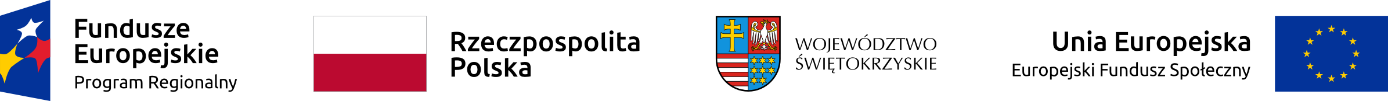 Załącznik: EFS-I.16Informacja o wyniku kontroli zamówienia publicznegoNazwa jednostki kontrolującejUrząd Marszałkowski Województwa ŚwiętokrzyskiegoNazwa BeneficjentaGmina Koprzywnica/Ośrodek Pomocy Społecznej w KoprzywnicyNazwa Programu OperacyjnegoRegionalny Program Operacyjny Województwa Świętokrzyskiego na lata 2014-2020Nr/Tytuł projektuRPSW.09.02.01-26-0064/20 „Rodzinne stacje wsparcia – utworzenie nowych placówek wsparcia dziennego na ternie Gminy Koprzywnica”Nr zamówienia2021/BZP 00108538/01Tryb kontroli (na dokumentach w SL)Kontrola Pzp na dokumentach przesłanych w SLWynik kontroli (stwierdzono /nie stwierdzono nieprawidłowości)Nie stwierdzono nieprawidłowościOpis stwierdzonych nieprawidłowości poprzez wskazanie artykułów ustawy pzp, które zostały naruszone – jeśli dotyczyNie dotyczy